						Usinage de la phase 20 du Canon : Travail à réaliser :  Brut Ø 30Point d’approche APoint de dégagement rapide Opositionner les points pour l’usinage de la partie avantRemplir le tableau de coordonnées.Définir le brut.Faire le programme ISODonnée : T1 Outil d’ébauche Vc=300 et Fz=0.15T2 Outil de finition Vc = 250 et Fz = 0.05 T3 Foret à centrer N = 1000 Tr/min et Fz=0.025mm/trT4 Foret Diamètre 12 mm Vc=60 m/min et Fz=0.04 mm/TrDébourrage de 20 mm pour le perçageSurépaisseur en X = 0.75mm au diamètre et Z=0.25mmAp maxi 1.5mm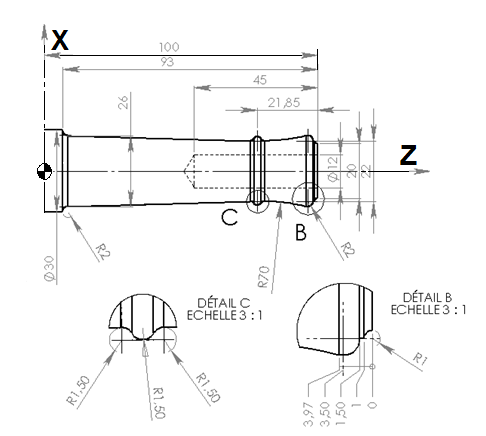 Sécurité de 5mm	POINTSXZRIKCode GABCDEFGHIJKLMNO200200POINTSBRUTXZ123 PROGRAMMESuite programme